The Hundred Decker Bus Home Learning Map – Reception – Week Beginning 15/06/20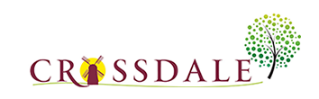 Remember that English, maths and wellbeing skills should take priority but also just do what you can and stay safe!ReadingRead every day for 15 minutes.This can be a combination of you reading and also listening to or sharing books with others.To listen to/read stories, go to:(this week’s core book The Hundred Decker Bus)  https://classroom.thenational.academy/subjects-by-year/reception/subjects/english (lesson 2)Oxford Owl’s Free e-book library https://www.oxfordowl.co.uk/for-home/find-a-book/library-page/NEW ‘Story a day’ from the Keydale staff on the school reading blog.Tricky Tracker Words Review the words you know. Can you display your current tricky tracker words so you can use them when writing. WritingThis week’s story is The Hundred Decker Bus by Mike Smith and can be found at https://classroom.thenational.academy/subjects-by-year/reception/subjects/english (on Oak Academy website click on ‘Schedule’, choose Reception and click on week 7 English lessons)Complete this weeks The Hundred Decker Bus Super Sentence ‘I went on a bus to…. (see Friday’s blog)ChallengeCan you write a post card? (lesson 5)Understanding the WorldAre buses the same all over the world? How could you find out? 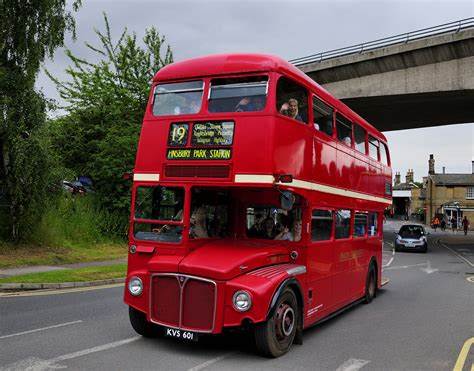 MathsOak Academy maths lessons (1 a day)(On Oak Academy website click on ‘Schedule’, choose Reception and click on week 7 Maths lessons)This weeks focus is doubling and halving. Physical  Complete 3 workouts. Bike ride / scootRun/walk Cosmic Yoga (You Tube)Zumba kids -Minions Zumba (You tub)PhonicsComplete at least 3 Read, Write Inc. phonics sessions on You Tube: (12 mins)Set 1 Speed Sounds with Rosie or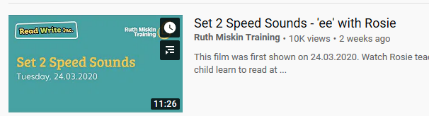 Set 2 Speed Sounds with Rosie  Reading Eggs Compete at least 3 activities Community Can you post your post card to a friend?WellbeingWellbeing project. See separate blog.Get CreativeCan you draw a picture to make a postcard? What will you draw?A picture of you, your house, your family…? 